APPLICATION FOR SINGLE/FAMILY MEMBERSHIPSURNAME:	                ______________________NAME OF APPLICANT:   ______________________		BIRTH DATE: 	__________NAME OF SPOUSE:	   ______________________		BIRTH DATE: 	__________NAME(S) OF DEPENDENT CHILDREN:NAME								BIRTH DATE______________________________				_____________________________________________				_____________________________________________				_____________________________________________				_______________ADDRESS:						TELEPHONE NO:_________________________			 _________________________			Res: ___________   WORK: ______________________________________			Fax: ____________________________________			EMAIL: _____________________________Membership in the Association is open to all residents of Nova Scotia, who are of Sri Lankan origin, their spouses and children; or who hold the same objectives of the Association and are actively committed to achieving these Objectives, as determined by the Executive Committee and subject to ratification at the next General Meeting. Members are expected to contribute and participate by undertaking tasks assigned by the Executive Committee to achieve the Objectives of the Association.I agree to be bound by the By-Laws of the Sri Lanka Canada Association of the Atlantic Region and to uphold the Objectives of the Association.SIGNATURE: ______________________		DATE: ________________FOR EXECUTIVE COMMITTEE USE:PROPOSED BY:		 ______________________	SECONDED BY: ________________________APPROVED:		______________________	DATE:		 ________________________COMMENTS:	      ___________________________________________________________________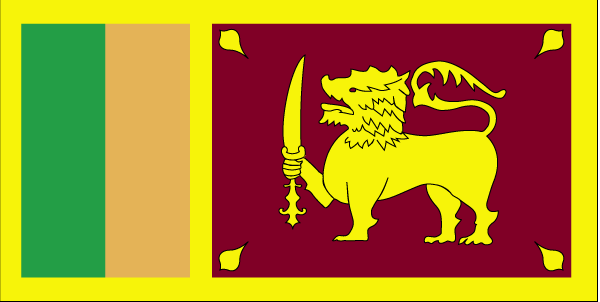 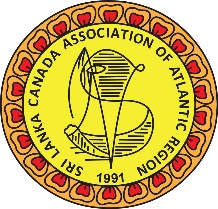 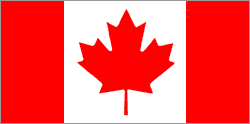 Sri Lanka Canada Association of Atlantic Regionwww.slcaar.caSri Lanka Canada Association of Atlantic Regionwww.slcaar.caSri Lanka Canada Association of Atlantic Regionwww.slcaar.ca